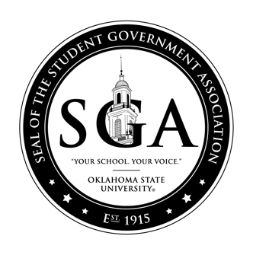 OKLAHOMA STATE UNIVERSITY STUDENT GOVERNMENT ASSOCIATIONSTUDENT BODY SENATEFALL/SPRING 2018Senate Recommendation or Resolution: F18RCorRSXXXDate: XX/XX/XXCommittee: AS INTRODUCEDA resolution or recommendation doing said activity; and providing for forwarding: Whereas:  Whereas:  Whereas:  THEREFORE, BE IT RECOMMENDED or RESLOVED BY THE OKLAHOMA STATE UNIVERSITY STUDENT GOVERNMENT ASSOCIATION (SENATE if resolution) THAT:Section 1:Section 2: This bill shall be forwarded to: Chase Blevins, SGA President		Vanessa Wiebe, SGA Vice-President		Holland Gray, SGA Senate ChairDr. John Mark Day, SGA Advisor; Director of Leadership & Campus Life  		Melisa Echols, Coordinator of SGA Programs Author(s):Co- Author(s)Sponsor(s):